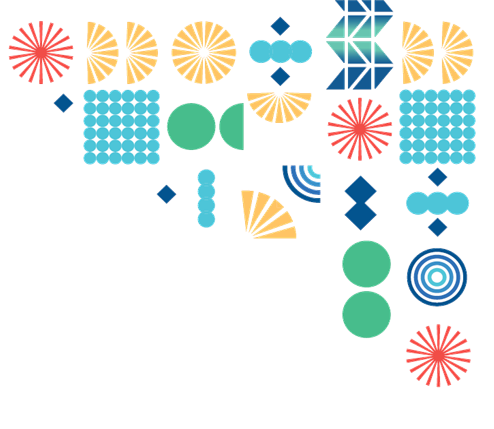 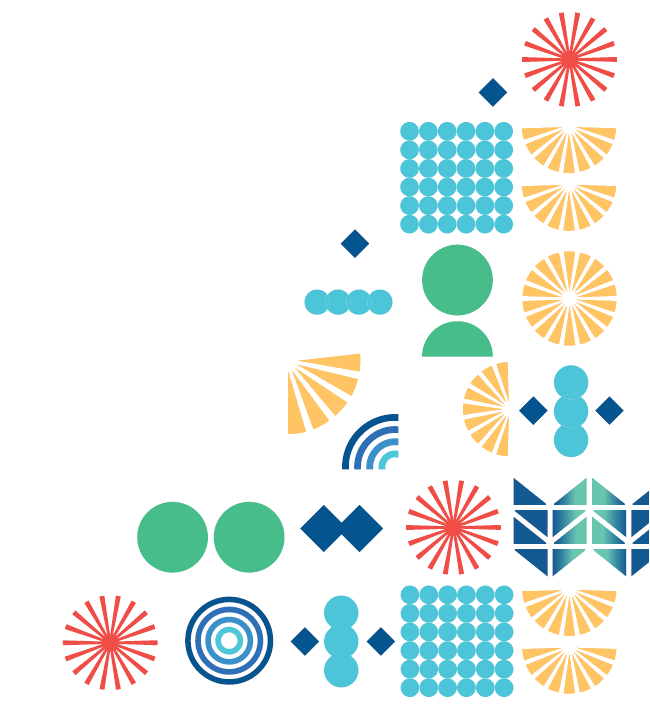 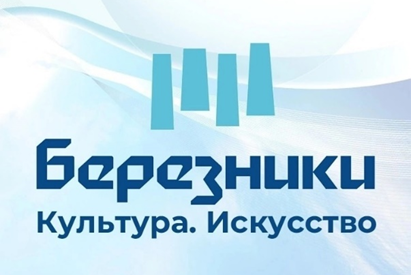 ПРОГРАММАКУЛЬТУРНЫХ СОБЫТИЙна ИЮЛЬ 2023 годасо ссылками на покупку билетов по Пушкинской картеСПЕКТАКЛИ, ТЕАТРАЛЬНЫЕ ПРОЕКТЫСПЕКТАКЛИ, ТЕАТРАЛЬНЫЕ ПРОЕКТЫСПЕКТАКЛИ, ТЕАТРАЛЬНЫЕ ПРОЕКТЫСПЕКТАКЛИ, ТЕАТРАЛЬНЫЕ ПРОЕКТЫДраматический театр «БЕНЕФИС» для детей и молодёжиБерезники, пр. Ленина, 50 (ДК им. Ленина), тел. 8 (3424) 26 36 46Касса: 8 (3424) 20 92 06, цена билета: детский – 170 руб., взрослый – 170 руб., дети до 3-х лет – бесплатно при предъявлении документа, подтверждающего возраст ребенка. Ссылки на покупку билетов по Пушкинской карте!Драматический театр «БЕНЕФИС» для детей и молодёжиБерезники, пр. Ленина, 50 (ДК им. Ленина), тел. 8 (3424) 26 36 46Касса: 8 (3424) 20 92 06, цена билета: детский – 170 руб., взрослый – 170 руб., дети до 3-х лет – бесплатно при предъявлении документа, подтверждающего возраст ребенка. Ссылки на покупку билетов по Пушкинской карте!Драматический театр «БЕНЕФИС» для детей и молодёжиБерезники, пр. Ленина, 50 (ДК им. Ленина), тел. 8 (3424) 26 36 46Касса: 8 (3424) 20 92 06, цена билета: детский – 170 руб., взрослый – 170 руб., дети до 3-х лет – бесплатно при предъявлении документа, подтверждающего возраст ребенка. Ссылки на покупку билетов по Пушкинской карте!1 июля 12:00«Дюймовочка», сказка, 0+ https://teatrbenefis.ru/afisha-2/may-1/  «Дюймовочка», сказка, 0+ https://teatrbenefis.ru/afisha-2/may-1/  2 июля 12:00«Считаю до пяти», музыкальная сказка, 0+https://teatrbenefis.ru/afisha-2/may-1/  «Считаю до пяти», музыкальная сказка, 0+https://teatrbenefis.ru/afisha-2/may-1/  9 июля 12:00Премьера! «Каштанка», пронзительная история, 6+https://teatrbenefis.ru/afisha-2/may-1/  Премьера! «Каштанка», пронзительная история, 6+https://teatrbenefis.ru/afisha-2/may-1/  МУЗЕЙНЫЕ ПРОГРАММЫ, ВЫСТАВКИ, ЭКСКУРСИИМУЗЕЙНЫЕ ПРОГРАММЫ, ВЫСТАВКИ, ЭКСКУРСИИМУЗЕЙНЫЕ ПРОГРАММЫ, ВЫСТАВКИ, ЭКСКУРСИИМУЗЕЙНЫЕ ПРОГРАММЫ, ВЫСТАВКИ, ЭКСКУРСИИБерезниковский историко-художественный музейим. И.Ф. КоноваловаБерезники, пр. Ленина, 43, тел. 8 (3424) 26 48 79Работает: среда, пятница-воскресенье 10:00-18:00, четверг 12:00-20:00Ссылки на покупку билетов по Пушкинской карте!Березниковский историко-художественный музейим. И.Ф. КоноваловаБерезники, пр. Ленина, 43, тел. 8 (3424) 26 48 79Работает: среда, пятница-воскресенье 10:00-18:00, четверг 12:00-20:00Ссылки на покупку билетов по Пушкинской карте!Березниковский историко-художественный музейим. И.Ф. КоноваловаБерезники, пр. Ленина, 43, тел. 8 (3424) 26 48 79Работает: среда, пятница-воскресенье 10:00-18:00, четверг 12:00-20:00Ссылки на покупку билетов по Пушкинской карте!С 13 июляНОВАЯ ВЫСТАВКА!  Персональная выставка Ольги Ладкиной: керамика, по билетам, 0+НОВАЯ ВЫСТАВКА!  Персональная выставка Ольги Ладкиной: керамика, по билетам, 0+1 июля 14:00«Творческий уик-энд»: экскурсия по выставке Г. Шварёва, мастер-класс. Предварительная запись по тел. 26 48 79. По билетам. 12+ https://vmuzey.com/event/muzeynoe-zanyatie-tvorcheskiy-uik-end  «Творческий уик-энд»: экскурсия по выставке Г. Шварёва, мастер-класс. Предварительная запись по тел. 26 48 79. По билетам. 12+ https://vmuzey.com/event/muzeynoe-zanyatie-tvorcheskiy-uik-end  9, 16, 23, 30 июля 12:00Обзорная экскурсия по исторической экспозиции, по билетам, 6+ https://vmuzey.com/event/obzornaya-ekskursiya-po-istoricheskoy-ekspozicii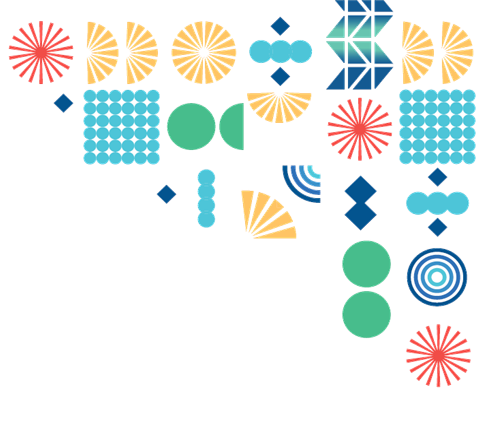 Обзорная экскурсия по исторической экспозиции, по билетам, 6+ https://vmuzey.com/event/obzornaya-ekskursiya-po-istoricheskoy-ekspoziciiМузей книжной культурыи литературной жизни Верхнекамья «Алконост»Березники, Советский проспект, д. 20, тел. 8 (3424) 26 36 52Работает: вторник --суббота 09:00-17:00. Билеты: от 45 рублей.  Музей книжной культурыи литературной жизни Верхнекамья «Алконост»Березники, Советский проспект, д. 20, тел. 8 (3424) 26 36 52Работает: вторник --суббота 09:00-17:00. Билеты: от 45 рублей.  Музей книжной культурыи литературной жизни Верхнекамья «Алконост»Березники, Советский проспект, д. 20, тел. 8 (3424) 26 36 52Работает: вторник --суббота 09:00-17:00. Билеты: от 45 рублей.  1 июля 12:00Музейное чтение «Волшебный фонарь»: сказка «Дюймовочка» в луче фильмоскоп, игры со светом и тенью, по билетам, 3+ Музейное чтение «Волшебный фонарь»: сказка «Дюймовочка» в луче фильмоскоп, игры со светом и тенью, по билетам, 3+ 1, 5 июля 14:00Музейное занятие для детей «Бирюльки, пузели, чепуха и др.» по билетам, 6+Музейное занятие для детей «Бирюльки, пузели, чепуха и др.» по билетам, 6+8 июля 12:00Мастер-класс «Большой Китайский секрет»: изготовление бумаги  способом ручного черпания. Запись по тел. 26 36 52, по билетам, 6+ https://vmuzey.com/event/master-klass-bolshoy-kitayskiy-sekretМастер-класс «Большой Китайский секрет»: изготовление бумаги  способом ручного черпания. Запись по тел. 26 36 52, по билетам, 6+ https://vmuzey.com/event/master-klass-bolshoy-kitayskiy-sekret8 июля 12:00Музейное чтение «Волшебный фонарь»: «Матрёшкины потешки» в луче фильмоскопа, игры со светом и тенью, по билетам, 3+ Музейное чтение «Волшебный фонарь»: «Матрёшкины потешки» в луче фильмоскопа, игры со светом и тенью, по билетам, 3+ 8, 12 июля 14:00Музейное занятие «Сказочные животные нашего леса»:  знакомство с животными через образы в сказках, по билетам, 5+ Музейное занятие «Сказочные животные нашего леса»:  знакомство с животными через образы в сказках, по билетам, 5+ 15 июля 12:00Музейное чтение «Волшебный фонарь»: сказка «Вежливое слово», игры со светом и тенью, по билетам, 3+  Музейное чтение «Волшебный фонарь»: сказка «Вежливое слово», игры со светом и тенью, по билетам, 3+  15, 19, 22, 26 июля  14:00Музейное занятие «А что у вас?»: знакомство с творчеством          С. Михалкова, игры, задания, по билетам, 5+Музейное занятие «А что у вас?»: знакомство с творчеством          С. Михалкова, игры, задания, по билетам, 5+       22 июля 12:00 Мастер-класс «Блокнот» 48 листов в технике ручного переплёта, 8+, запись по тел. 26 36 52. Длительность мастер-класса 2 часа https://vmuzey.com/event/master-klass-bloknot-svoimi-rukami Мастер-класс «Блокнот» 48 листов в технике ручного переплёта, 8+, запись по тел. 26 36 52. Длительность мастер-класса 2 часа https://vmuzey.com/event/master-klass-bloknot-svoimi-rukami 22 июля 12:00Музейное чтение «Волшебный фонарь»: сказка «Три поросёнка», игры со светом и тенью, по билетам, 3+  Музейное чтение «Волшебный фонарь»: сказка «Три поросёнка», игры со светом и тенью, по билетам, 3+  29 июля 12:00Музейное чтение «Волшебный фонарь»: «Сказка про коротышку-зелёные штанишки», по билетам, 3+  Музейное чтение «Волшебный фонарь»: «Сказка про коротышку-зелёные штанишки», по билетам, 3+  29 июля 14:00Музейное занятие «Сказки в красках»: произведения пермских писателей, приключениями литературных героев, для детей 5-10 лет, по билетам Музейное занятие «Сказки в красках»: произведения пермских писателей, приключениями литературных героев, для детей 5-10 лет, по билетам Историко-архитектурный комплекс «Усолье Строгановское»: 1 июля – фестиваль «ДЕНЬ ПРЯНИКА», 12:00-15:00Музей «Усадьба Голицына»Усолье, ул. Спасская, д. 14, тел. 8 (3424) 29 07 71Работает: среда-воскресенье с 10:00 до 18:00Ссылки на покупку билетов по Пушкинской карте!Историко-архитектурный комплекс «Усолье Строгановское»: 1 июля – фестиваль «ДЕНЬ ПРЯНИКА», 12:00-15:00Музей «Усадьба Голицына»Усолье, ул. Спасская, д. 14, тел. 8 (3424) 29 07 71Работает: среда-воскресенье с 10:00 до 18:00Ссылки на покупку билетов по Пушкинской карте!Историко-архитектурный комплекс «Усолье Строгановское»: 1 июля – фестиваль «ДЕНЬ ПРЯНИКА», 12:00-15:00Музей «Усадьба Голицына»Усолье, ул. Спасская, д. 14, тел. 8 (3424) 29 07 71Работает: среда-воскресенье с 10:00 до 18:00Ссылки на покупку билетов по Пушкинской карте!1, 8, 15, 22, 29 июля13:00-16:00   «Ремесленная слободка. Школа ремесла»: концертная программа, мастер-классы, 0+, по билетам https://vmuzey.com/event/master-klass-v-usadbe-golicyna «Ремесленная слободка. Школа ремесла»: концертная программа, мастер-классы, 0+, по билетам https://vmuzey.com/event/master-klass-v-usadbe-golicyna2, 9, 23, 30 июля 14:00Экскурсия с творческими заданиями «Альбом солевара Богомолова»: знакомство с производством соли, бытом жителей Дедюхина, 6+ https://vmuzey.com/event/kvest-puteshestvie-po-stranicam-alboma-bogomolova  Экскурсия с творческими заданиями «Альбом солевара Богомолова»: знакомство с производством соли, бытом жителей Дедюхина, 6+ https://vmuzey.com/event/kvest-puteshestvie-po-stranicam-alboma-bogomolova  8 июля 14:00Праздничная программа «День семьи, любви и верности», 0+ Праздничная программа «День семьи, любви и верности», 0+ 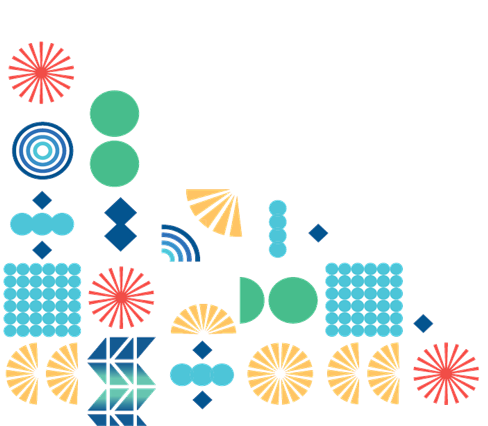 Музей «Палаты Строгановых»Усолье, ул. Спасская, д. 36, тел. 8 (3424) 29 07 69Работает: среда-воскресенье, с 10:00 до 18:00, касса до 17:30Музей «Палаты Строгановых»Усолье, ул. Спасская, д. 36, тел. 8 (3424) 29 07 69Работает: среда-воскресенье, с 10:00 до 18:00, касса до 17:30Музей «Палаты Строгановых»Усолье, ул. Спасская, д. 36, тел. 8 (3424) 29 07 69Работает: среда-воскресенье, с 10:00 до 18:00, касса до 17:30В течение месяцаВыставки, по билетам: «Герои Востока»: живопись Ши Кэфу, С-Петербург, 6+«Материнство»: скульптура Л. Бейбутяна, С-Петербург, 12+«Территория смысла», графика А.Щёголевой, С-Петербург, 6+«Страшные сказки», Ж.Заграбова, С-Петербург, 6+Выставки, по билетам: «Герои Востока»: живопись Ши Кэфу, С-Петербург, 6+«Материнство»: скульптура Л. Бейбутяна, С-Петербург, 12+«Территория смысла», графика А.Щёголевой, С-Петербург, 6+«Страшные сказки», Ж.Заграбова, С-Петербург, 6+В течение месяцапо заявкамВыставка «Строгановы. Пермский период»: стерео-лайт-панели  династии Строгановых, 6+, по билетам https://vmuzey.com/event/vystavka-stroganovy-permskiy-periodЭкскурсия «Резиденция Строгановых», 6+, по билетам https://vmuzey.com/event/ekskursiya-rezidenciya-stroganovyhВыставка «Строгановы. Пермский период»: стерео-лайт-панели  династии Строгановых, 6+, по билетам https://vmuzey.com/event/vystavka-stroganovy-permskiy-periodЭкскурсия «Резиденция Строгановых», 6+, по билетам https://vmuzey.com/event/ekskursiya-rezidenciya-stroganovyhМузей «Дом Брагина»Усолье, ул. Богородская, д. 15, тел. 8 (3424) 29 07 68, Работает: среда-воскресенье, с 10:00 до 18:00, касса до 17:30Музей «Дом Брагина»Усолье, ул. Богородская, д. 15, тел. 8 (3424) 29 07 68, Работает: среда-воскресенье, с 10:00 до 18:00, касса до 17:30Музей «Дом Брагина»Усолье, ул. Богородская, д. 15, тел. 8 (3424) 29 07 68, Работает: среда-воскресенье, с 10:00 до 18:00, касса до 17:30По заявкамВыставка «Солеварение», 6+, по билетам https://vmuzey.com/event/vystavka-solevarenie-1Экскурсия «История сквозь время»: о купечестве, 6+, по билетам https://vmuzey.com/event/ekskursiya-istoriya-skvoz-vremya«Занятие в земской школе», 6+, по билетам https://vmuzey.com/event/interaktivnaya-programma-zanyatie-v-zemskoy-shkoleВыставка «Солеварение», 6+, по билетам https://vmuzey.com/event/vystavka-solevarenie-1Экскурсия «История сквозь время»: о купечестве, 6+, по билетам https://vmuzey.com/event/ekskursiya-istoriya-skvoz-vremya«Занятие в земской школе», 6+, по билетам https://vmuzey.com/event/interaktivnaya-programma-zanyatie-v-zemskoy-shkoleЛИТЕРАТУРНОЕ ПРОСТРАНСТВОЛИТЕРАТУРНОЕ ПРОСТРАНСТВОЛИТЕРАТУРНОЕ ПРОСТРАНСТВОЛИТЕРАТУРНОЕ ПРОСТРАНСТВО5 июля 10:30«Нежно-голубое чудо – сказочная гжель»: познавательный час с раскрашиванием узоров, 6+ библиотека № 11, Комсомольская, 4, по билетам, тел. 22 21 72«Нежно-голубое чудо – сказочная гжель»: познавательный час с раскрашиванием узоров, 6+ библиотека № 11, Комсомольская, 4, по билетам, тел. 22 21 727 июля 14:00«Символы семьи»: семейная медиапрограмма ко Дню семьи, любви и верности, 6+ Усолье, Усольская городская библиотека, ул. Елькина 13/1«Символы семьи»: семейная медиапрограмма ко Дню семьи, любви и верности, 6+ Усолье, Усольская городская библиотека, ул. Елькина 13/111 июля 12:00«Путешествие титановой губки»: к 80-летию АВИСМЫ, 6+ Библиотека семейного чтения, Черняховского, 57, тел. 22 83 80«Путешествие титановой губки»: к 80-летию АВИСМЫ, 6+ Библиотека семейного чтения, Черняховского, 57, тел. 22 83 8012 июля 12:00«Театр»: творческая беседа об авторах театральных пьес, 6+с. Романово, библиотека, ул. Трактовая, 70«Театр»: творческая беседа об авторах театральных пьес, 6+с. Романово, библиотека, ул. Трактовая, 7019 июля 12:00«Что такое хорошо и что такое плохо?»: к 125-летию со дня рождения поэта Владимира Маяковского, 6+ п. Железнодорожный, библиотека, ул. 35 лет Победы, 2 «Что такое хорошо и что такое плохо?»: к 125-летию со дня рождения поэта Владимира Маяковского, 6+ п. Железнодорожный, библиотека, ул. 35 лет Победы, 2 19 июля 12:00«Театр, ты жизнь!»: квест-играс. Романово, Библиотека, ул. Трактовая, 70«Театр, ты жизнь!»: квест-играс. Романово, Библиотека, ул. Трактовая, 7026 июля 12:00«Мы пришли в театр»: сюжетно-ролевая игра, 6+ с. Романово, Библиотека № 2, ул. Трактовая, 70«Мы пришли в театр»: сюжетно-ролевая игра, 6+ с. Романово, Библиотека № 2, ул. Трактовая, 70КУЛЬТУРНО-ДОСУГОВОЕ ПРОСТРАНСТВОСсылки на покупку билетов по Пушкинской карте!КУЛЬТУРНО-ДОСУГОВОЕ ПРОСТРАНСТВОСсылки на покупку билетов по Пушкинской карте!КУЛЬТУРНО-ДОСУГОВОЕ ПРОСТРАНСТВОСсылки на покупку билетов по Пушкинской карте!КУЛЬТУРНО-ДОСУГОВОЕ ПРОСТРАНСТВОСсылки на покупку билетов по Пушкинской карте!Ежедневно12:00-20:00Работа парка аттракционовпр-кт Ленина, 50, тел. 26 64 13Работа парка аттракционовпр-кт Ленина, 50, тел. 26 64 131 июля 14:00Социальный кинозал. Фильм «Цветик-семицветик», 0+Усолье, ул. Елькина, 14, тел. 42 24 98Социальный кинозал. Фильм «Цветик-семицветик», 0+Усолье, ул. Елькина, 14, тел. 42 24 987 июля 12:00День настольных игрУсолье, ул. Елькина, 14, тел. 42 24 98День настольных игрУсолье, ул. Елькина, 14, тел. 42 24 988 июля 13:00Цикл праздничных мероприятий, посвящённых 200-летию деревни ВогулкаЦикл праздничных мероприятий, посвящённых 200-летию деревни Вогулка11 июля 11:00Социальный кинозал. Фильм «Белль и Себастьян: Новое поколение», 6+ Усолье, ул. Елькина, 14, тел. 42 24 98Социальный кинозал. Фильм «Белль и Себастьян: Новое поколение», 6+ Усолье, ул. Елькина, 14, тел. 42 24 9811 июля18:00-21:00Спортивный праздник в честь Дня металлургаБерезники, пр-кт Советский, 20, городской стадионСпортивный праздник в честь Дня металлургаБерезники, пр-кт Советский, 20, городской стадион12-13 июля по заявкамКвест-программа «Дело в шляпе», по билетам, 200 руб.Усолье, ул. Елькина, 14, тел. 42 24 98Квест-программа «Дело в шляпе», по билетам, 200 руб.Усолье, ул. Елькина, 14, тел. 42 24 9813 июля 15:00Социальный кинозал: игровой фильм «Тайны Амулета», 12+Усолье, ул. Елькина, 14, тел. 42 24 98Социальный кинозал: игровой фильм «Тайны Амулета», 12+Усолье, ул. Елькина, 14, тел. 42 24 9814 июля – 30 июляпятницасубботавоскресенье16:00 -20:00МОЛОДЁЖНЫЙ ФЕСТИВАЛЬ «УЛИЦА 59»Творческие, спортивные и интеллектуальные  площадки, 6+. Подробная программа в еженедельных афишах! Березники, Комсомольский паркМОЛОДЁЖНЫЙ ФЕСТИВАЛЬ «УЛИЦА 59»Творческие, спортивные и интеллектуальные  площадки, 6+. Подробная программа в еженедельных афишах! Березники, Комсомольский парк14 июля – 30 июляАрт-лаборатория «Театр теней. Время чудес»По предварительной записи: 8 912 784 32 57, 6+Березники, Комсомольский паркАрт-лаборатория «Театр теней. Время чудес»По предварительной записи: 8 912 784 32 57, 6+Березники, Комсомольский парк15 июля 14:00Цикл праздничных мероприятий, посвящённых 465-летию села ПыскорЦикл праздничных мероприятий, посвящённых 465-летию села Пыскор18 июля 11:00Социальный кинозал: фильм «Миа и Я: Легенды Сентопии», 6+Усолье, ул. Елькина, 14, тел. 42 24 98Социальный кинозал: фильм «Миа и Я: Легенды Сентопии», 6+Усолье, ул. Елькина, 14, тел. 42 24 9819 июляпо заявкамСоциальный кинозал. Игровой фильм «Лунные приключения» Усолье, ул. Елькина, 14, тел. 42 24 98Социальный кинозал. Игровой фильм «Лунные приключения» Усолье, ул. Елькина, 14, тел. 42 24 9821 июля 12:00День настольных игрУсолье, ул. Елькина, 14, тел. 42 24 98День настольных игрУсолье, ул. Елькина, 14, тел. 42 24 9822 июля 13:00Цикл праздничных мероприятий, посвященных 400-летию деревни Белая ПашняЦикл праздничных мероприятий, посвященных 400-летию деревни Белая Пашня22 июля 16:00-20:00АРТ-ФЕСТИВАЛЬ «ЛЮБИМОВСКИЙ ПИКНИК» Усолье СтрогановскоеАРТ-ФЕСТИВАЛЬ «ЛЮБИМОВСКИЙ ПИКНИК» Усолье Строгановское27 июля 15:00Социальный кинозал: игровой фильм «Новая игрушка», 12+Усолье, ул. Елькина, 14, тел. 42 24 98Социальный кинозал: игровой фильм «Новая игрушка», 12+Усолье, ул. Елькина, 14, тел. 42 24 9829 июля 13:00Цикл праздничных мероприятий, посвящённых 400-летию деревни Володин КаменьЦикл праздничных мероприятий, посвящённых 400-летию деревни Володин Камень29 июля 16:00-18:00 Эко-пространство «Выходной на природе»Березники, Комсомольский паркЭко-пространство «Выходной на природе»Березники, Комсомольский парк